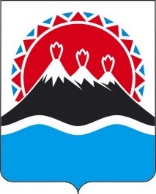 П О С Т А Н О В Л Е Н И ЕПРАВИТЕЛЬСТВАКАМЧАТСКОГО КРАЯг. Петропавловск-КамчатскийПРАВИТЕЛЬСТВО ПОСТАНОВЛЯЕТ:1. Внести в приложение к постановлению Правительства Камчатского края от 24.11.2008 № 385-П «Об утверждении Примерного положения о системе оплаты труда работников государственных учреждений, подведомственных Министерству здравоохранения Камчатского края» следующие изменения: Дополнить частью 47.1 следующего содержания:«Молодым специалистам, окончившим профессиональные образовательные организации или образовательные организации высшего образования впервые и приступившим к педагогической деятельности в образовательных учреждениях, устанавливаются надбавки к окладам (должностным окладам, ставке заработной платы). Право на установление надбавок сохраняется за молодым специалистом в течение трех лет с момента получения им диплома о среднем профессиональном образовании или о высшем образовании. Надбавки молодым специалистам оформляются приказом руководителя учреждения. Надбавки устанавливаются в следующих рекомендуемых размерах: в первый и второй год работы в размере 50 процентов, в третий год работы - 40 процентов от оклада (должностного оклада, ставки заработной платы). Выплаты надбавок производятся независимо от всех видов других выплат, отражаются в тарификационных списках (штатных расписаниях) и финансируются за счет ассигнований, выделяемых из краевого бюджета на оплату труда работников учреждений.».2. Настоящее постановление вступает в силу после дня его официального опубликования, действие настоящего постановления распространяется на правоотношения, возникшие с 1 марта 2023 года.[Дата регистрации]№[Номер документа]О внесении изменений в приложение к постановлению Правительства Камчатского края от 24.11.2008 № 385-П «Об утверждении Примерного положения о системе оплаты труда работников государственных учреждений, подведомственных Министерству здравоохранения Камчатского края» Председатель Правительства – Первый вице-губернатор Камчатского края[горизонтальный штамп подписи 1]Е.А. Чекин